Complete the words.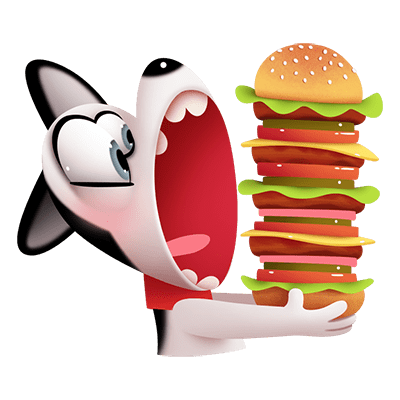 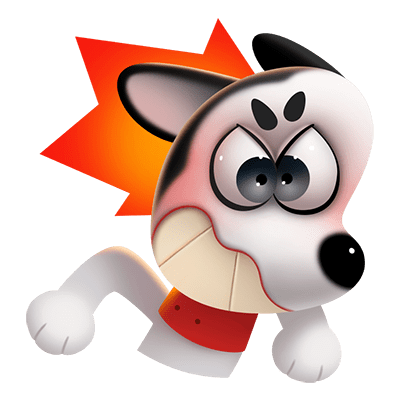 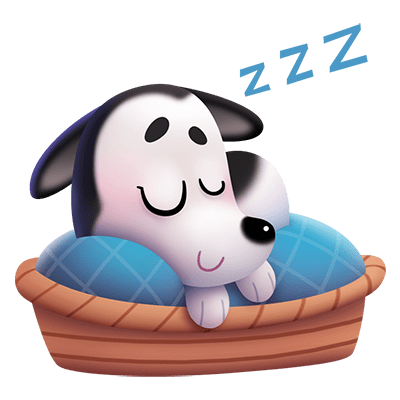 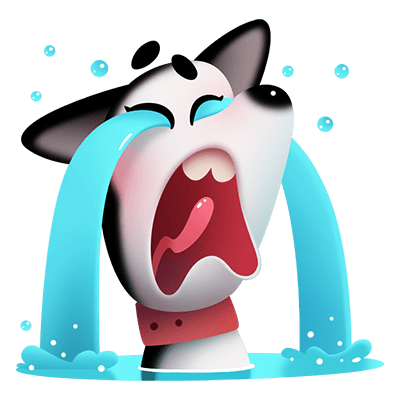         h_____________                 a_______________            s ____________                  s ______________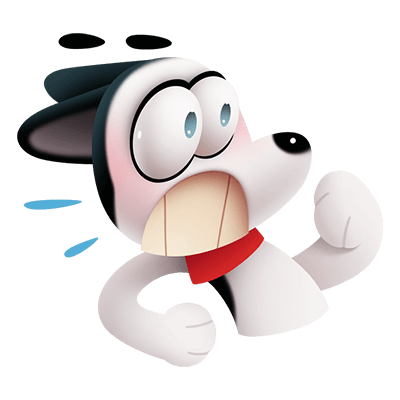 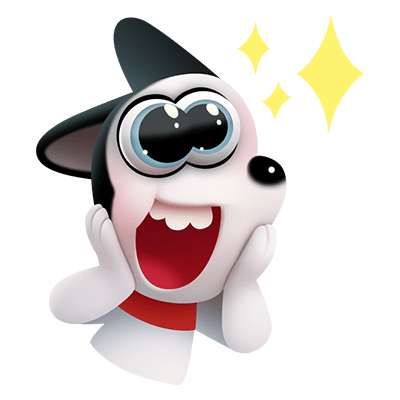                                                         t____________                            s____________                 Find the words from exercise 1.Answer keyHungry; angry, sleepy, sad; tired; surprised.Name: ____________________________    Surname: ____________________________    Nber: ____   Grade/Class: _____Name: ____________________________    Surname: ____________________________    Nber: ____   Grade/Class: _____Name: ____________________________    Surname: ____________________________    Nber: ____   Grade/Class: _____Assessment: _____________________________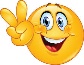 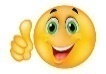 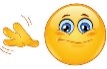 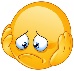 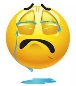 Date: ___________________________________________________    Date: ___________________________________________________    Assessment: _____________________________Teacher’s signature:___________________________Parent’s signature:___________________________sleepyavrangryygsidfeaqcjdteqcehrepihungryhfrvsqcesbcesurprisedsleepyangrydtihungryresurprised